AP Statistics Exam Review CourseWeek 1 ChecklistUnit 1: One Variable DataWatch and take notes on Video 1.1 Types of DisplaysWatch and take notes on Video 1.2 Describing a DistributionComplete 2015 Free Response Question #1 and score using videoComplete Unit 1 Practice Multiple ChoiceComplete and score Unit 1 Practice Free Response QuestionUnit 2: Two Variable DataWatch and take notes on Video 2.1 Describing a RelationshipWatch and take notes on Video 2.2 Predictions and ResidualsComplete 2017 Free Response Question #1 and score using videoComplete Unit 2 Practice Multiple ChoiceComplete and score Unit 2 Practice Free Response QuestionUnit 3: Sampling and ExperimentsWatch and take notes on Video 3.1 Sampling Methods and IssuesWatch and take notes on Video 3.2 Experimental DesignComplete 2016 Free Response Question #3 and score using videoComplete Unit 3 Practice Multiple ChoiceComplete and score Unit 3 Practice Free Response QuestionWeek 1 Track Your ProgressWeek 2 ChecklistUnit 4: ProbabilityWatch and take notes on Video 4.1 General ProbabilityWatch and take notes on Video 4.2 Binomial DistributionsWatch and take notes on Video 4.3 Transforming and Combining Random VariablesWatch and take notes on Video 4.4 Normal Distribution CalculationsComplete 2017 Free Response Question #3 and score using videoComplete Unit 4 Practice Multiple ChoiceComplete and score Unit 4 Practice Free Response QuestionUnit 5: Sampling DistributionsWatch and take notes on Video 5.1 Introduction to Sampling DistributionsWatch and take notes on Video 5.2 Sampling Distributions for One PopulationWatch and take notes on Video 5.3 Sampling Distributions for Two PopulationsComplete 2010 Free Response Question #2 and score using videoComplete Unit 5 Practice Multiple ChoiceComplete and score Unit 5 Practice Free Response QuestionUnit 6: Confidence IntervalsWatch and take notes on Video 6.1 One Sample Confidence IntervalsWatch and take notes on Video 6.2 Two Sample Confidence IntervalsComplete 2017 Free Response Question #2 and score using videoComplete Unit 6 Practice Multiple ChoiceComplete and score Unit 6 Practice Free Response QuestionWeek 2 Track Your ProgressWeek 3 ChecklistUnit 7: Significance TestsWatch and take notes on Video 7.1 One Sample Significance TestsWatch and take notes on Video 7.2 Two Sample Significance TestWatch and take notes on Video 7.3 Difference of Means or Mean of Differences?Watch and take notes on Video 7.4 Chi-square TestsWatch and take notes on Video 7.5 Inference for Linear RegressionWatch and take notes on Video 7.6 Type I and Type II Errors + PowerComplete 2015 Free Response Question #4 and score using videoComplete 2017 Free Response Question #5 and score using videoComplete Unit 7 Practice Multiple ChoiceComplete and score Unit 7 Practice Free Response QuestionGetting Ready for the AP Exam!Watch and take notes on Video: Name That Significance TestWatch and take notes on Video: Using Your Calculator on the AP Stats ExamWatch and take notes on Video: Know Your AP Stats Formula SheetWatch and take notes on Video: How to CRUSH the AP Stats Free ResponseWatch and take notes on Video: Top 10 AP Stats Exam TipsFull Length Practice ExamComplete the Practice Exam Multiple Choice QuestionsComplete the Practice Exam Free Response QuestionsGrade the Practice ExamWeek 3 Track Your ProgressPractice Exam			_____________    x  1.2500 = _______________   			Number correct		     	  	 Section I Score   			   (out of 40) 			Question 1	  _________  x 1.8750  = ___________														  (out of 4)			        		Question 2	  _________  x 1.8750  = ___________														  (out of 4)			Question 3	  _________  x 1.8750  = ___________														  (out of 4)			        	Question 4	  _________  x 1.8750  = ___________														  (out of 4)			        	Question 5	  _________  x 1.8750  = ___________														  (out of 4)			        	        	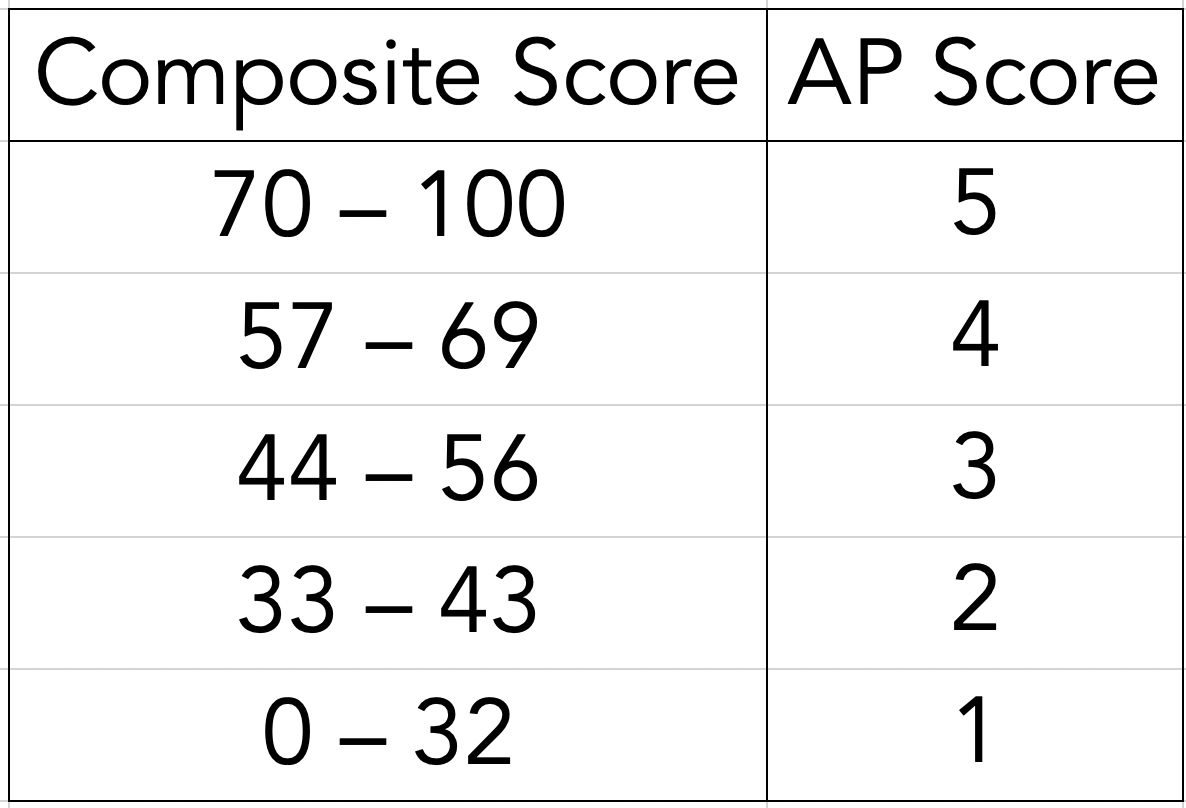 	Question 6	  _________  x 3.1250  = ___________					  (out of 4)			        	        		  					Sum   = ___________										 	      								  Section II Score     ______________  +   ______________  =  _________________	   Section I Score	  Section II Score        Composite ScorePractice Multiple ChoiceScorePractice Free Response QuestionScoreUnit 1 (out of 10)Unit 1 (out of 4)Unit 2 (out of 10)Unit 2 (out of 4)Unit 3 (out of 10)Unit 3 (out of 4)Practice Multiple ChoiceScorePractice Free Response QuestionScoreUnit 4 (out of 20)Unit 4 (out of 4)Unit 5 (out of 10)Unit 5 (out of 4)Unit 6 (out of 20)Unit 6 (out of 4)Practice Multiple ChoiceScorePractice Free Response QuestionScoreUnit 7 (out of 20)Unit 7 (out of 4)    Section I:  Multiple Choice   Section II:  Free Response	   Composite Score